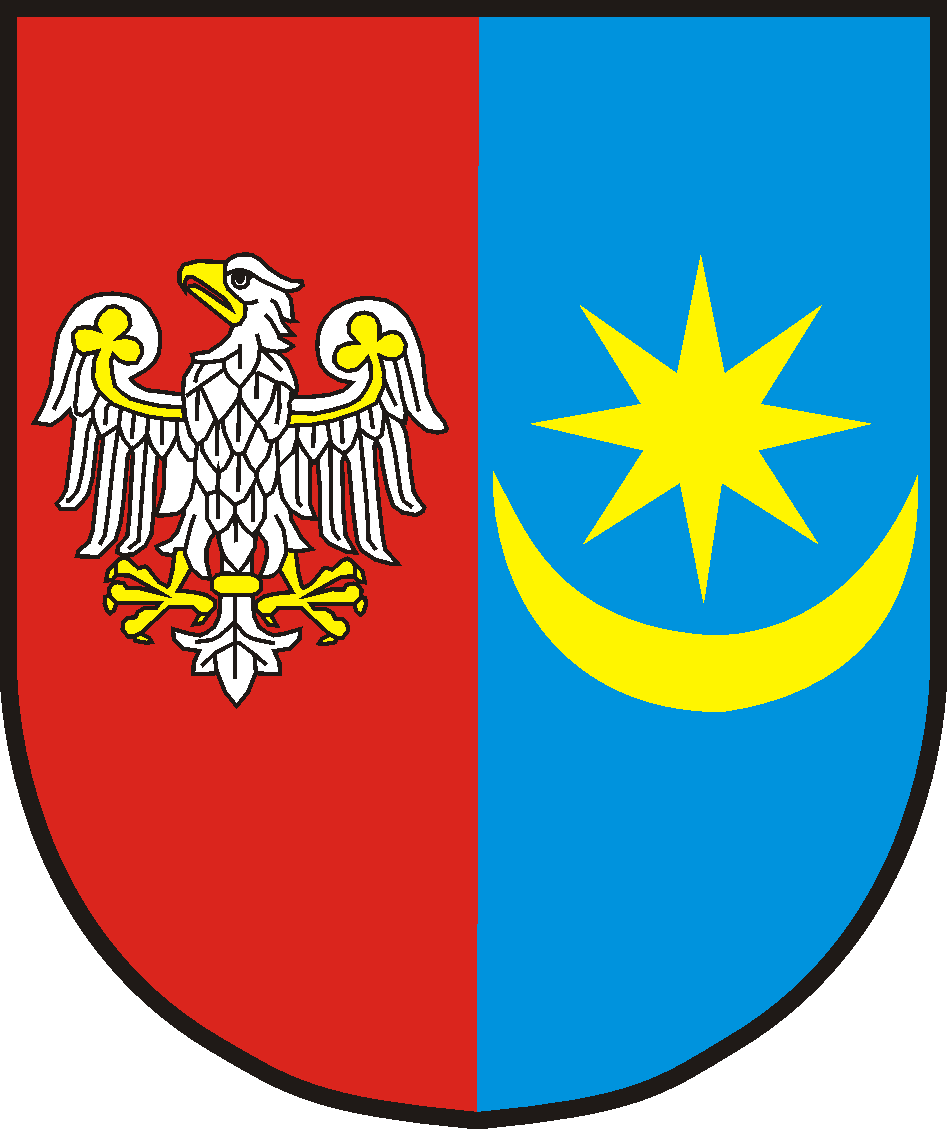   STAROSTWO POWIATOWE W MIŃSKU MAZOWIECKIM                        Wydział Geodezji i Kartografii                         05-300 Mińsk Mazowiecki, ul. Kościuszki 3Tel.: (25) 759 87 00, fax: (25)759 87 02 http://www.powiatminski.pl, e-mail: podgik@powiatminski.plBIP: http://bip.powiatminski.pl/KARTA USŁUG NRG-4/20191. Nazwa sprawyUdostępnianie zasobu PODGiK  na podstawie zamówień na materiały 
z powiatowego zasobu geodezyjnego i kartograficznego  2. Miejsce załatwienia sprawyStarostwo Powiatowe w Mińsku MazowieckimWydział: Geodezji i Kartografii, Referat: Powiatowy Ośrodek Dokumentacji Geodezyjnej i Kartograficznej ul. Kościuszki 3, 05-300 Mińsk Mazowieckipokój 3 (parter) ,  tel. (025) 759 87 47, e-mail: podgik@powiatminski.plw godzinach:   poniedziałek, wtorek, czwartek  8.00-16.00, środa  8.00-17.00,  piątki  8.00-15.00                     kasa czynna:    poniedziałki, wtorki, czwartki  8.00-15.00,  środy 8.00-16.00,  piątki  8.00-14.003. Podstawa PrawnaUstawa z dnia 17.05.1989 r. Prawo Geodezyjne i Kartograficzne (Dz.U. z 2017r., poz. 2101 t.j. z późn. zmianami)Rozporządzenie Ministra Administracji i Cyfryzacji z dnia 05.09.2013r. w sprawie organizacji i trybu prowadzenia państwowego zasobu geodezyjnego i kartograficznego (Dz.U.2013.1183)Rozporządzenie Ministra Administracji i Cyfryzacji z dnia 9.07.2014 r. w sprawie udostępniania materiałów państwowego zasobu geodezyjnego i kartograficznego, wydawania licencji oraz wzoru Dokumentu Obliczenia Opłaty ( Dz.U.2014.917 z późn. zmianami)4. Wymagane dokumentyWniosek o udostępnienie materiałów powiatowego zasobu geodezyjnego i kartograficznego, wg. załącznika nr 3 do rozporządzenia Ministra Administracji i Cyfryzacji z dnia 9.07.2014 r. w sprawie udostępniania materiałów państwowego zasobu geodezyjnego i kartograficznego, wydawania licencji oraz wzoru Dokumentu Obliczenia Opłaty ( Dz.U.2014.917 z późn. zmianami)5. OpłataOpłatę pobiera się przed udostępnieniem materiałów zasobu - zgodnie z art. 40d ust.3 ustawy z dnia 17 maja 1989 r. Prawo geodezyjne i kartograficzne (Dz.U. z 2017r., poz. 2101 t.j. z późn. zmianami),  na podstawie Dokumentu Obliczenia Opłaty. Wysokość stawek podstawowych w odniesieniu do odpowiednich jednostek rozliczeniowych, wysokość współczynników korygujących oraz zasady ustalania tych współczynników, a także szczegółowe zasady obliczania wysokości opłaty określa załącznik do ww. ustawy. Opłata może być wniesiona gotówką w kasie Starostwa lub dokonana przelewem, na konto wskazane w Dokumencie Obliczenia Opłaty. 6. Miejsce złożenia dokumentówPokój nr 3 (parter) w dniach: poniedziałek, wtorek, czwartek 8.00-16.00, środa 8.00-17.00 i piątek 8.00-15.00;kancelaria pokój nr 8 (parter): poniedziałek, wtorek, czwartek 8.00-16.00, środa 8.00-17.00 i piątek 8.00-15.00;listownie na adres Starostwa Powiatowego w Mińsku Mazowieckim, ul. Kościuszki 3, 05-300 Mińsk Mazowiecki lub przez elektroniczną skrzynkę podawczą  e PUAP.7. Termin załatwieniaNiezwłocznie, jednak termin nie dłuższy niż 30 dni od dnia złożenia kompletnego wniosku. 8. Sposób załatwieniaRealizacja zamówienia na dokumenty znajdujące się w zasobie nastąpi po złożeniu stosownego wniosku. 9. Tryb odwoławczyZgodnie z art.40f ustawy z dnia 17 maja 1989 r. Prawo geodezyjne i kartograficzne  (Dz.U. z 2017r., poz. 2101 t.j. z późn. zmianami), w przypadku sporu dotyczącego zakresu udostępnianych materiałów zasobu lub wysokości należnej opłaty, właściwy organ Służby Geodezyjnej i Kartograficznej wydaje decyzję administracyjną. Organem odwoławczym jest Mazowiecki Wojewódzki Inspektor Nadzoru Geodezyjnego i Kartograficznego.10. Informacje dodatkoweZamówienie na mapę zasadniczą w formacie pdf lub dxf, zamówienie danych geometrycznych EGiB w formacie GML oraz zamówienie danych transakcyjnych RCiWN drogą elektroniczną - http://minski.e-mapa.net 11. Załączniki Wniosek w wersji papierowej jest dostępny na miejscu w Urzędzie – pokój nr 3 lub do pobrania ze strony internetowejStarostwa: http://bip.powiatminski.pl/ w zakładce: Katalog kart usług